Publicado en Bilbao Exhibition Centre el 06/03/2024 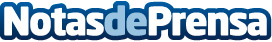 Biemh se reúne con sus empresas expositorasPresentan los avances de las campañas comerciales, de visitantes y comunicación. Refuerzan la línea directa de trabajo existente entre organización y expositores, y conocen, de primera mano, las necesidades y objetivos de las firmasDatos de contacto:Ander Egiluz BeramendiBEC, Departamento de Comunicación+34 607 799 387Nota de prensa publicada en: https://www.notasdeprensa.es/biemh-se-reune-con-sus-empresas-expositoras_1 Categorias: Internacional País Vasco Logística Eventos Movilidad y Transporte Industria Automotriz Otras Industrias http://www.notasdeprensa.es